             Job Description                           			    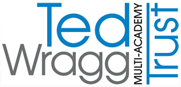 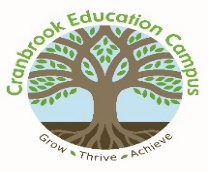 Person SpecificationKey to Evidence:A – Application Form & LetterC - CertificatesI - InterviewR - ReferenceJob Title:	Primary TeacherMulti Academy Trust:Ted Wragg Multi Academy TrustSchool:Cranbrook Education CampusResponsible To: Primary Phase LeaderSalary Grade: MPR / UPRKey Purpose of JobTeach across the primary age and ability range in accordance with the requirements of a professionally qualified teacher.Anticipated Outcomes of PostStudents, regardless of their social or cultural background, are motivated to succeed and make outstanding progress through creative, relevant and innovative teaching and learning.List Key Duties and accountabilities of the post  Teach across the age and ability range in such a way as to challenge and inspire all students, with clear objectives, delivered in line with department schemes of work and school policies. Plan and deliver lessons to students according to their educational needs and with reference to prior attainment, SEN and EAL as required, striving to ensure equal opportunities for all and no gaps in achievement between particular groups. Assess, record and report on the development, progress and attainment of students in line with school policies, ensuring that marking and assessment are of consistently high quality. Set high expectations for students and develop their behaviour for learning through focused teaching and through the development of positive and productive relationships. Promote enrichment and extension across the department, participating in revision workshops, trips and visits as well as producing high quality displays and resources.Contribute to the growth of the department by collaborating on new, current schemes of work that engage and support pupil learning journeys across the key stages.Take a full role in the pastoral system of the school, by being a tutor and a member of staff well known to the community of students. Embrace the continued professional development programme within the school, striving to be a lifelong learner, maximising opportunities to make an impact within the role. Be familiar with, fully support and reinforce the aims, ethos, policies and procedures of the school with students, staff, parents and other stakeholders where and when appropriate. Safeguarding Children. The Trust is wholly committed to safeguarding and promoting the welfare of children and young people. We expect all staff to share this commitment and to undergo appropriate checks, including an enhanced DBS. Budgetary / Financial Responsibilities of the postNone.Supervision / Line Management Responsibilities of the post None.Working Environment & Conditions of the postIn support of the Trust’s vision and ethos of shared teaching and learning to improve educational outcomes for young people, the post may be required to travel and teach within any school in the Ted Wragg Multi Academy Trust.Other DutiesUndertake additional duties as required, commensurate with the level of the job.Attend Awards Evenings and Celebration Events.Other InformationAll staff must commit to Equal Opportunities and Anti-Discriminatory Practice.The Trust operates a Smoke-Free Policy and the post-holder is prohibited from smoking in any of the Trust buildings, enclosed spaces within the curtilage of buildings, and Trust vehicles. The post-holder will be expected to have an agreed working pattern to ensure that all relevant functions are fulfilled through direct dialogue with employees, members of other agencies and community members. The post-holder is expected to familiarise themselves with and adhere to all relevant Trust and School Policies and Procedures.The post-holder must comply with the Trust’s Health and Safety requirements specifically for the school they are working at.This post is based at Cranbrook Education Campus but the post holder may be required to move their base to any other location within the Trust upon request. As this post meets the requirements in respect of exempted questions under the Rehabilitation of Offenders Act 1974, all applicants who are offered employment will be subject to a criminal record check (Disclosure) from the Criminal Records Bureau before the appointment is confirmed.  This will include details of  cautions, reprimands or final warnings as well as convictions, whether “spent” or “unspent”.  Criminal convictions will only be taken into account when they are relevant to the post.Essential / DesirableEvidenceQualifications and Experience:An appropriate, good honours degree (2:2 or higher)EA,CQTS or equivalentEA,CEvidence of further professional studyDA, C, RRecent and relevant teaching of good lessons at Key Stage 1 and 2EA, I, RA track record of excellent student progress demonstrated by examination outcomesDA, RCurriculum and Knowledge:Knowledge of current educational issues, an awareness of recent developments in the National CurriculumEA, I, RAbility to use data effectively to support student progressEA, I, RKnow and use a range of teaching and learning stylesEA, I, RShow an awareness of what constitutes outstanding pedagogy and practiceEA, I, RUnderstand changes to exams and whole school accountability measuresDA, I , RSkills and Attributes:Enthusiasm, drive and a love for the jobEA, I, RA passion for ensuring that all aspects of school life demonstrate integrity and respectEA, I, RCommitment to a high profile presence in and around the schoolEA, I, RA good sense of humourEA, I, RExcellent communication skills, both verbal and writtenEA, I, RAn ability to organise, plan and prioritise time effectivelyEA, I, RA willingness to challenge others to produce positive outcomesDA, RFlexibility and adaptability EA, I, RBe a role model and contribute to sharing high quality practice within the teamEA, I, RAmbitions to lead an aspect of the department or in another school contextDA, I, R